CASA  DE  GESTIONCP. Zulmma Verenice Guerrero CazaresDiputada Local REPORTE MENSUAL ENERO 2020APOYOSEconómicosJardín De Niños Sección 38 De Palau CoahuilaDavid Contreras CiliosNorma FaríasDespensas Escuela Lázaro Cárdenas 			20 despensas.Escuela Adolfo López Mateos T.M		25 despensasApoyo a Personas con Capacidades Diferentes o situaciones vulnerables Pañales de Adulto 1Pañales para bebes 1Muletas 1Atención Psicológica en casa de Gestoría  6Problemas de Conducta   0Problemas Emocionales   4Problemas de Pareja         2Problemas de Adicción      0Otros Trastornos 		0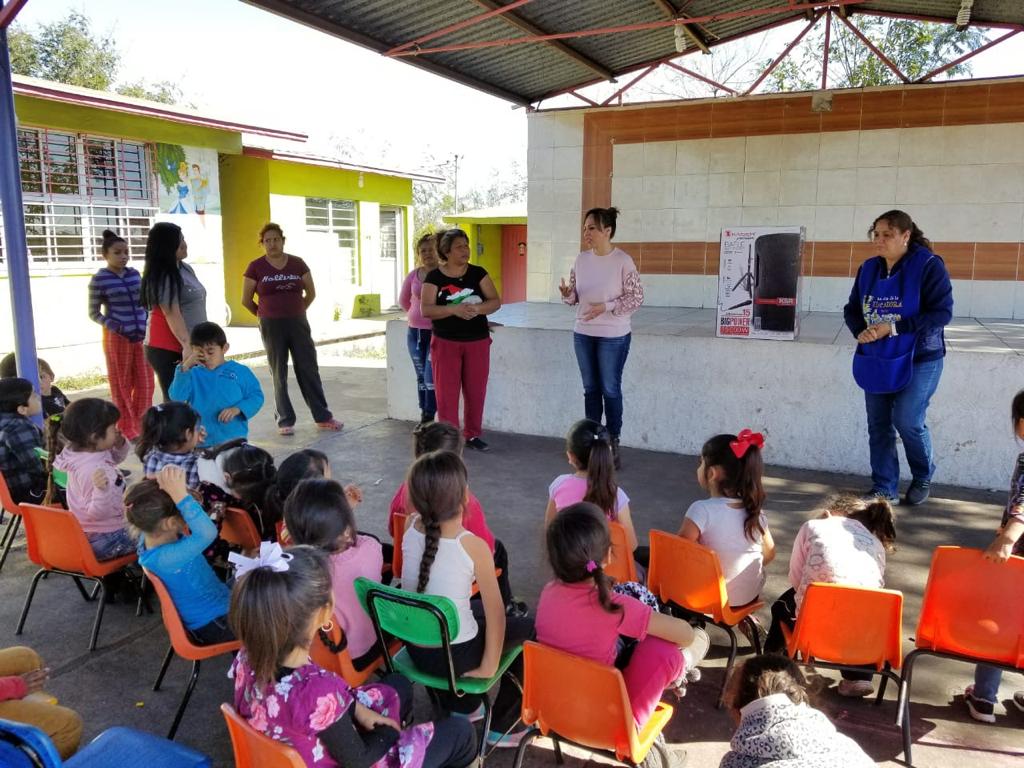 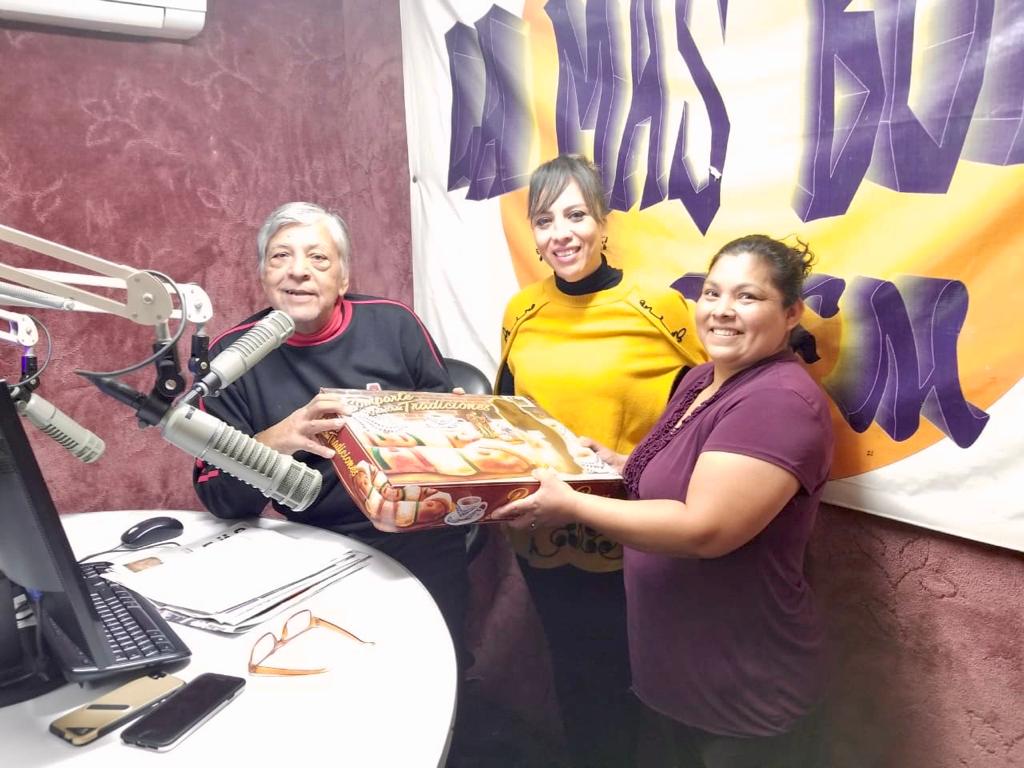 